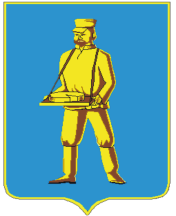 СОВЕТ ДЕПУТАТОВЛОТОШИНСКОГО МУНИЦИПАЛЬНОГО РАЙОНАМОСКОВСКОЙ ОБЛАСТИР Е Ш Е Н И Еот 11.10.2018  № 475/48О внесении изменений в решение Совета депутатов Лотошинского муниципального района Московской области от 25.12.2017 №405/43 «О бюджете Лотошинского муниципального района Московской области на 2018 год и на плановый период 2019 и 2020 годов»Заслушав и обсудив вопросы по исполнению бюджета Лотошинского муниципального района Московской области в 2018 году, заключение контрольно-счетной палаты Лотошинского муниципального района Московской области, Совет депутатов Лотошинского муниципального района Московской областирешил:	1. Внести в решение Совета депутатов Лотошинского муниципального района Московской области от 25.12.2017 №405/43 «О бюджете Лотошинского муниципального района Московской области на 2018 год и на плановый период 2019 и 2020 годов» следующие изменения:1.1.Статью 1 пункты 1 и 3 изложить в следующей редакции:	«1.Утвердить основные характеристики бюджета Лотошинского  муниципального района Московской области на 2018 год:а) общий объем доходов бюджета Лотошинского муниципального района Московской области в сумме 887 054 790,02 рублей, в том числе объем межбюджетных трансфертов, получаемых из других бюджетов бюджетной системы Российской Федерации в сумме 606 639 887,86 рублей;б) общий объем расходов бюджета Лотошинского муниципального района Московской области в сумме 905 054 790,02 рублей;в) дефицит бюджета Лотошинского муниципального района Московской области в сумме 18 000 000 рублей.3.  Утвердить общий объем бюджетных ассигнований, направляемых на исполнение публичных нормативных обязательств на 2018 год в сумме           30 035 360 рублей, на 2019 год в сумме 31 267 097 рублей и на 2020 год в сумме 32 621 935 рублей».1.2. Приложение 1 «Поступления доходов в бюджет Лотошинского муниципального района Московской области на 2018 год и плановый период 2019 и 2020 годов» изложить в  редакции приложения 1 к настоящему Решению.1.3. Приложение 2 «Перечень главных администраторов доходов бюджета Лотошинского муниципального района Московской области» изложить в редакции приложения 2 к настоящему Решению. 1.4. Приложение 4 «Распределение бюджетных ассигнований по разделам, подразделам, целевым статьям (муниципальным программам Лотошинского муниципального района Московской области и непрограммным направлениям деятельности), группам и подгруппам видов расходов классификации расходов бюджета  Лотошинского муниципального района на 2018 год и на плановый период 2019 и 2020 годов» изложить в редакции приложения 3 к настоящему Решению.1.5. Приложение 5 «Ведомственная структура расходов бюджета Лотошинского муниципального района Московской области на 2018 год и на плановый период 2019 и 2020 годов»  изложить в редакции приложения 4 к настоящему Решению.1.6. Приложение 6 «Распределение бюджетных ассигнований по целевым статьям (муниципальным программам Лотошинского муниципального района Московской области и непрограммным направлениям деятельности), группам и подгруппам видов расходов классификации расходов бюджета Лотошинского муниципального района Московской области на 2018 год и плановый период 2019 и 2020 годов»  изложить в редакции приложения 5 к настоящему Решению.1.7. Приложение 8 «Межбюджетные трансферты, передаваемые бюджетам поселений, входящих в состав Лотошинского муниципального района Московской области, из бюджета Лотошинского муниципального района Московской области на осуществление отдельных  полномочий по решению вопросов местного значения  в соответствии с заключенными соглашениями в 2018 году» изложить в редакции приложения 6 к настоящему Решению.1.8. Учесть в составе источников внутреннего финансирования дефицита бюджета Лотошинского муниципального района Московской области на 2018 год снижение остатков средств на счетах по учету средств местного бюджета в сумме 14 000 000 рублей и изложить приложение 10 «Источники внутреннего финансирования дефицита бюджета Лотошинского муниципального района Московской области на 2018  год  и на плановый период 2019 и 20120годов» в редакции приложения 7 к настоящему Решению.1.8. Статью 10 изложить в следующей редакции:«Установить размер резервного фонда администрации Лотошинского муниципального района Московской области на 2018 год в сумме  278 000 рублей, на 2019 год в сумме 1 000 000 рублей, на 2020 год в сумме 220 000 рублей».2. Учесть в районном бюджете на 2018 год изменения по следующим доходным источникам:- налоговые и неналоговые  доходы +2 631 310,23 рублей, в том числе:-165 800 рублей, налог, взимаемый в связи с применением упрощенной системы налогообложения;+2 711 800 рублей, прочие доходы от оказания платных услуг (работ) получателями средств бюджетов муниципальных районов;-66 000 рублей, доходы, от компенсации затрат государства;+138 310,23 рублей, штрафы, санкции, возмещение ущерба;+13 000 рублей, прочие неналоговые доходы- безвозмездные поступления +5 007 377,53 рублей, в том числе:субсидии +4 867 580  рублей, в том числе: +290 000  рублей, на обеспечение современными аппаратно-программными комплексами со средствами криптографической защиты информации муниципальных организаций Московской области;+4 577 580 рублей, на ликвидацию несанкционированных свалок и навалов мусора прочие безвозмездные поступления в бюджеты  муниципальных районов +183 567,76 рублей, целевые средства на организацию транспортного обслуживания обучающихся, проживающих в деревнях Нестерово, Пирогово  Верхневолжского сельского поселения Калининского района Тверской области (Микулинская гимназия) возврат остатков субсидий, субвенций и иных межбюджетных трансфертов, имеющих целевое назначение, прошлых лет -43 770,23 рублей.Итого по доходным источникам: +7 638 687,76  рублей.3. Опубликовать настоящее решение в газете «Сельская новь»  и разместить на сайте администрации Лотошинского муниципального района.Председатель Совета депутатовЛотошинского муниципального района			       	     В.В. МоляровГлава Лотошинскогомуниципального  района                                                                Е.Л. Долгасова                     ВЕРНО:Разослать НПА: финансово – экономическому управлению – 2 экз., Совету депутатов, контрольно-счетной палате, редакции газеты «Сельская новь», прокурору Лотошинского района, в дело. 